 Reparaturformular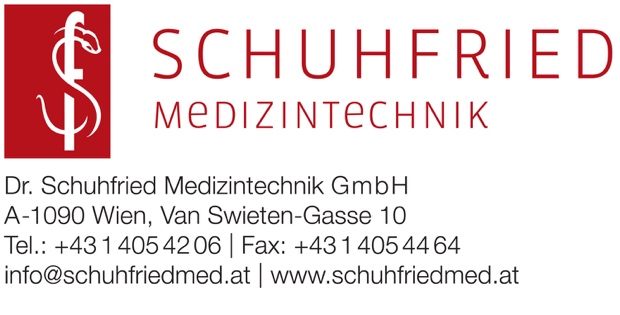 Gerne möchten wir die Reparatur Ihrer medizinischen Geräte so rasch und kostengünstig wie möglich erledigen. Um dies erreichen zu können bitten wir Sie, dieses Reparaturformular so genau als möglich auszufüllen. Bitte füllen Sie für jedes Gerät ein eigenes Reparaturformular aus und legen Sie es anschließend dem Gerät bei.Ihre Daten (Stempel)GerätedatenBitte sämtliches Zubehör beilegen!Detaillierte FehlerbeschreibungOptionale Angaben
Kostenpflichtiger KOSTENVORANSCHLAG (19,80 € exkl. MWSt.)ABHOLUNG des defekten Geräts durch den Schuhfried Lieferservice.
Pauschalen: Abholung/Retourlieferung: jeweils 15 €, Abholung und Retourlieferung: 29 €Anfrage für ein REPARATURERSATZGERÄT für die Dauer der Reparatur zum Pauschalpreis 
von 30 € für die Dauer der Reparatur.Vielen Dank für Ihr Vertrauen!Ihr Dr. Schuhfried Medizintechnik TeamNameAdresseTelefonE-MailBezeichnungSeriennummerZubehör inkl. Anzahl